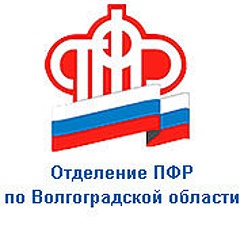                                                  ПРЕСС-СЛУЖБА             ГОСУДАРСТВЕННОГО УЧРЕЖДЕНИЯ – ОТДЕЛЕНИЯ      ПЕНСИОННОГО ФОНДА РФ ПО ВОЛГОГРАДСКОЙ ОБЛАСТИОфициальный сайт Отделения ПФР по Волгоградской области – pfr.gov.ruПенсионный фонд России расширил перечень предоставляемых мер соцподдержки	С 1 января 2022 года ПФР предоставляет россиянам ряд выплат, компенсаций и пособий, которые прежде назначали и выплачивали органы социальной защиты и Роструд.	В соответствии с принятыми поправками в федеральное законодательство на ПФР возлагаются новые дополнительные функции и бюджетные полномочия по осуществлению некоторых мер социальной поддержки, которые исполняли региональные органы соцзащиты и Роструд на основании более 21 тысячи выплатных дел.Речь идет о пособиях, выплатах, компенсациях для пяти категорий россиян: неработающим гражданам, имеющим детей; лицам, подвергшимся воздействию радиации; реабилитированным лицам; инвалидам (детям-инвалидам), имеющим транспортные средства по медицинским показаниям; военнослужащим и членам их семей, пенсионное обеспечение которых осуществляет ПФР. 	Так, к примеру, через Пенсионный фонд РФ с нового года будут назначаться следующие виды пособий для граждан, имеющих детей: ежемесячное пособие неработающим гражданам по уходу за ребенком до 1,5 лет; пособие по беременности и родам женщинам, уволенным в связи с ликвидацией организации; единовременное пособие при рождении ребенка; единовременное пособие при передаче ребенка на воспитание в семью; единовременное пособие беременной жене военнослужащего, проходящего военную службу по призыву; ежемесячное пособие на ребенка военнослужащего, проходящего военную службу по призыву.	С полным перечнем передаваемых мер можно ознакомиться на сайте ПФР (https://pfr.gov.ru/grazhdanam/mery_podderzhki).	Назначать новые выплаты, компенсации и пособия Пенсионный фонд будет за счёт организации межведомственного взаимодействия. То есть гражданам, уже получающим эти меры соцподдержки, назначенные выплаты будут производиться Пенсионным фондом РФ автоматически на реквизиты, указанные ранее. В этом случае обращаться в ПФР не требуется. 	Если же гражданин имеет право на эти пособия, но ещё не воспользовался им, то с 1 января 2022 года ему необходимо обратиться в клиентскую службу ПФР.	В рамках подготовки к осуществлению данных полномочий в субъектах Российской Федерации проведена масштабная работа: на местах созданы рабочие группы с участием региональных министерств социальной защиты населения, проанализирован перечень передаваемых мер, предварительно согласованы проекты типовых форм соглашений об информационном взаимодействии и реестров передачи сведений. Разработаны стандарты предоставления мер социальной защиты (поддержки) для специалистов клиентских служб ПФР на основе утверждённых паспортов. Продуман в деталях путь гражданина в клиентской службе ПФР. Региональные органы соцзащиты предоставили в ПФР сведения о лицах, являющихся получателями передаваемых мер соцподдержки. 	Новые дополнительные функции и бюджетные полномочия Фонда по осуществлению ряда мер социальной поддержки позволят оптимизировать процессы осуществления социальных выплат. В результате в стране будет внедрён единообразный подход к реализации мер соцподдержки, что также позволит повысить качество их предоставления.	Получить ответы на вопросы об  отдельных мерах поддержки можно по телефону регионального контакт-центра ПФР для жителей г. Волгограда, г. Волжского и г. Камышина – 8 (8442) 96-09-09, либо по телефону клиентской службы Вашего района (https://pfr.gov.ru/branches/volgograd/info/~0/7465).
